Приложение 2 к постановлениюадминистрации города от ____________№ _________СХЕМАразмещения рекламных конструкцийпо ул. Обороны в Центральном районе города КрасноярскаМасштаб 1:5000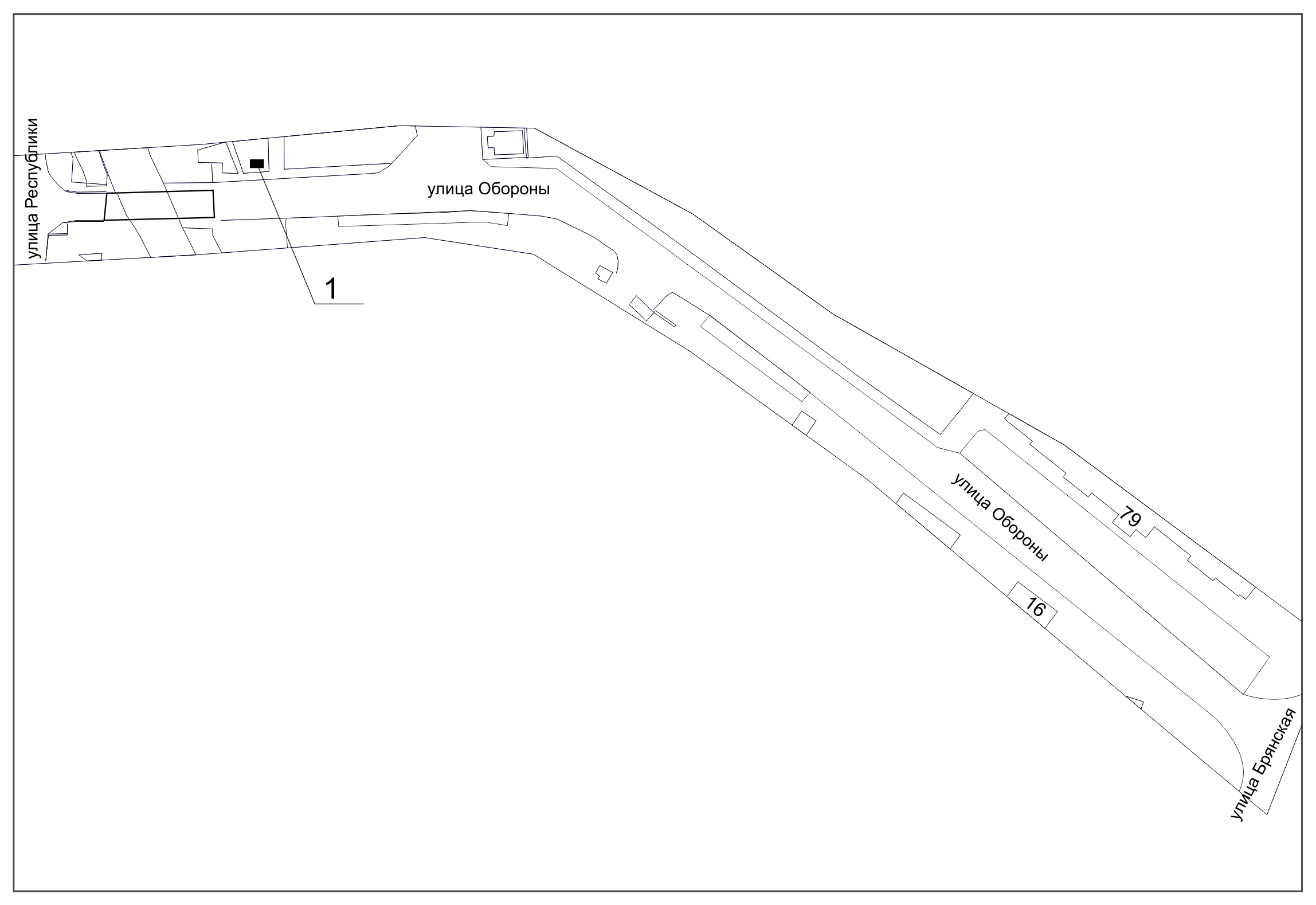 Примечание:Сведения о рекламных местах указываются в паспортах рекламных мест.Номерна схемеАдрес рекламного местаТип конструкции1Ул. Обороны, до моста через р. Качу при движении к ул. Республикисветодиодный (электронный) экран с размером информационного поля 5,76 х 2,88 м на железобетонном фундаменте, односторонний или двусторонний;внешние габариты рекламной панели составляют не более 6,46 x 3,93 м;высота опоры от 4,5 до 7,0 м, устанавливается под прямым углом к нижнему краю каркаса рекламной конструкции, может размещаться несимметрично относительно информационного поля со сдвигом в сторону проезжей части либо от нее;опора выполняется из профиля прямоугольного или квадратного сечения размером не более 0,35 х 0,35 м или круглой трубы диаметром до 0,325 м